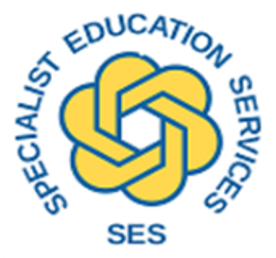 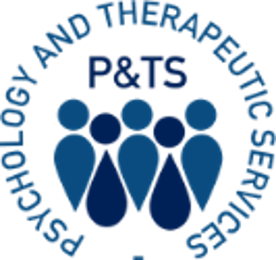 Community Inclusion Forum Agenda Title of Meeting:Ipswich North & East Suffolk Community Inclusion ForumIpswich North & East Suffolk Community Inclusion ForumIpswich North & East Suffolk Community Inclusion ForumDate:Thursday 25th January 2024Time:15:45 arrivals and refreshments16:00 prompt start - 17:30 finishPlace:St Mary’s Catholic Primary School, Woodbridge Road, Ipswich.The link to the registration form is https://forms.office.com/e/QsS9qnaTC1St Mary’s Catholic Primary School, Woodbridge Road, Ipswich.The link to the registration form is https://forms.office.com/e/QsS9qnaTC1St Mary’s Catholic Primary School, Woodbridge Road, Ipswich.The link to the registration form is https://forms.office.com/e/QsS9qnaTC1Chairs:Joanna Bustos and Kay BretonJoanna Bustos and Kay BretonJoanna Bustos and Kay BretonMinutes:Claire MitchellClaire MitchellClaire MitchellGuests:Maria Hough/Jason Moores – PEXMaria Hough/Jason Moores – PEXMaria Hough/Jason Moores – PEXPlease Bring:Good examples of resources, programmes, curriculums, and interventions for the sharing good practice session. Good examples of resources, programmes, curriculums, and interventions for the sharing good practice session. Good examples of resources, programmes, curriculums, and interventions for the sharing good practice session. Please Read:Graduated Response to support behaviour - Examplehttps://mentallyhealthyschools.org.uk/media/p1xfzcck/mh-wellbeing-schools-timetable-spring-term-2024.pdf Graduated Response to support behaviour - Examplehttps://mentallyhealthyschools.org.uk/media/p1xfzcck/mh-wellbeing-schools-timetable-spring-term-2024.pdf Graduated Response to support behaviour - Examplehttps://mentallyhealthyschools.org.uk/media/p1xfzcck/mh-wellbeing-schools-timetable-spring-term-2024.pdf Topic:Lead by:Duration:Welcome & Feedback from the last forum Jo Bustos5 minsSpeaker/sPEX’s in Suffolk – Education Access TeamStaff Wellbeing - PTSMaria Hough/Jason MooresKay Breton (Senior Educational Psychologist)15 mins15 minsNetworking opportunity: Focussed discussion about sharing good practice.ALL45 minsQuestions arising.Urgent Updates/Notices from ServicesEncouraging more schools to attend CIF Feedback Survey (add link)Agree the focus for the next CIF.Jo Bustos10 mins